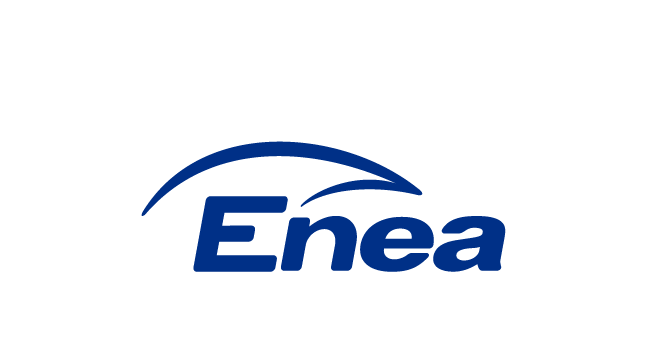 Enea Połaniec S.A.ogłasza przetarg niepubliczny na:Oznaczenie postępowania: NZ/4100/1300008272/2020Załącznik nr 4 do Warunków Zamówienia Projekt umowyUmowa nr NZ/O/…………./…………………………./2020/……………………………/ME(zwana dalej "Umową")zawarta w Zawadzie w dniu …………………………  2020 roku,pomiędzy:Enea Elektrownia Połaniec Spółka Akcyjna (skrót firmy: Enea Elektrownia Połaniec S.A.) z siedzibą: Zawada 26, 28-230 Połaniec, zarejestrowaną pod numerem KRS 0000053769 przez Sąd Rejonowy w Kielcach, X Wydział Gospodarczy Krajowego Rejestru Sądowego, kapitał zakładowy 713 500 000 zł w całości wpłacony, NIP: 866-00-01-429, zwaną dalej „Zamawiającym”, którą reprezentują:Marek Ryński         	-	Wiceprezes ZarząduMirosław Jabłoński	-	Prokurenta……………………………..  zwaną dalej „Wykonawcą”, którą reprezentują:……………………………….                                 -           ……………………………………………………………………….                                 -           ………………………………………Zamawiający oraz Wykonawca będą dalej łącznie zwani „Stronami”.Na wstępie Strony stwierdziły, co następuje:Wykonawca oświadcza, że: (a) posiada zdolność do zawarcia Umowy, (b) Umowa stanowi ważne i prawnie wiążące dla niego zobowiązanie, (c) zawarcie i wykonanie Umowy nie stanowi naruszenia jakiejkolwiek umowy lub zobowiązania, których stroną jest Wykonawca, jak również nie stanowi naruszenia jakiejkolwiek decyzji administracyjnej, zarządzenia, postanowienia lub wyroku wiążącego Wykonawcę.Wykonawca oświadcza i zapewnia, że pozostaje podmiotem istniejącym i działającym zgodnie z prawem, a także, iż w odniesieniu do Wykonawcy nie został złożony wniosek o otwarcie postępowania upadłościowego lub naprawczego, a także nie zostało wszczęte wobec niego postępowanie likwidacyjne. Nadto Wykonawca oświadcza i zapewnia, że posiada wiedzę i doświadczenie a także uprawnienia niezbędne do należytego wykonania Umowy oraz posiada środki konieczne do wykonania Umowy, a jego sytuacja finansowa pozwala na podjęcie w dobrej wierze zobowiązań wynikających z Umowy.Zamawiający oświadcza, że: (a) posiada zdolność do zawarcia Umowy, (b) Umowa stanowi ważne i prawnie wiążące dla niego zobowiązanie, (c) zawarcie i wykonanie Umowy nie stanowi naruszenia jakiejkolwiek umowy lub zobowiązania, których stroną jest Zamawiający, jak również nie stanowi naruszenia jakiejkolwiek decyzji administracyjnej, zarządzenia, postanowienia lub wyroku wiążącego Zamawiającego. Nadto Zamawiający oświadcza i zapewnia, iż posiada środki finansowe konieczne do należytego wykonania Umowy.Ogólne Warunki Zakupu Usług Zamawiającego w wersji DZ/4/2018 z dnia 7 sierpnia 2018 r. („OWZU”),  znajdujące się w Załączniku nr 2 , stanowią integralną część niniejszej Umowy. Wykonawca oświadcza, iż zapoznał się z OWZU oraz że akceptuje ich brzmienie, z zastrzeżeniem postanowień niniejszej Umowy. W przypadku rozbieżności między zapisami Umowy a OWZU, pierwszeństwo mają zapisy Umowy, zaś w pozostałym zakresie obowiązują OWZU.W związku z powyższym Strony ustaliły, co następuje:PRZEDMIOT UMOWYZamawiający zleca, a Wykonawca przyjmuje do realizacji przeprowadzenie testów kontrolnych oraz dostosowanie LDC do zmian w zakresie sterowania (JWCD), w Enea Połaniec S.ASzczegółowy zakres usług obejmuje:Wykonanie testów sprawdzających, kontrolnych i odbiorowych pracę układów regulacji pierwotnej, wtórnej oraz trójnej we współpracy z regulatorem LFC w ramach automatycznej regulacji częstotliwości i mocy na blokach 2,3,4,5,6,7.Przeprowadzenie testów kontrolnych wg. uzgodnionego z PSE SA programu testu, dostarczonego przez Zleceniodawcę. Ewentualna korekta, zestrojenie układów regulacji dla uzyskania wymaganych zmian mocy czynnej bloku. Przeprowadzenie testów odbiorowych z udziałem firmy (świadka testu) oraz przedstawicieli firmy PSE SA. Udzielenie gwarancji pozytywnego odbioru testu, przy braku ograniczeń technologicznych. Prace strojeniowe będą prowadzone na węglu bez udziału biomasy.Zmiany algorytmów zadawania obciążenia bloku w połączeniu z węzłem lokalnym LFC, zgodnie z wytycznymi PSE (Załącznik nr.1 do SIWZ) na blokach 1,2,3,4,5,6,7 w zakresie: Aktualizacji linku z bloku do węzła lokalnego. Aktualizacja planów obciążeń (day-ahead) i (intraday), Wprowadzenie planu z horyzontem 2-3 h (real-time) z okresem planowania 5 min, Zapewnić możliwość przełączania zadawania obciążeń pomiędzy planami z okresem planowania 5 min a 15min. Zmiany w algorytmach i grafikach LDC w zakresie nowych wymagań PSE dotyczących: podmiany pomiaru mocy czynnej brutto na moc czynną netto z pozostawieniem ograniczników na mocy czynnej brutto regulacji pierwotnej, załączania i wyłączania regulacji w górę i w dół oraz zmiany strefy martwej w szczególności rozdzielenia regulacji w górę i w dół, usunięcia z układów regulacji ograniczników maksymalnych, dopuszczalnych, wartości BPP z załączoną regulacją pierwotną, możliwość wyboru trzech trybów pracy regulacji w „załączenia w górę i w dół”, „wyłączenia w górę”, „wyłączenia w dół”, niezależne ustawienie strefy martwej dla załączonej i wyłączonej regulacji w górę i w dół, regulacji wtórnej, załączania i wyłączania regulacji w górę i w dół w szczególności rozdzielenia regulacji w górę i w dół, usunięcia z układów regulacji ograniczników maksymalnych, dopuszczalnych, wartości BPP, możliwość wyboru trzech trybów pracy regulacji, „załączenia w górę i w dół”, „wyłączenia w górę”, „ wyłączenia w dół”, zmienny, niezależny, zakres regulacji w górę i dół, Zmiany w algorytmie tworzenia znacznika statusu pracy stanu pracy bloku, znacznik: 0-praca normalna, 1- R(O)P- praca wyspowa, 2- praca PPW; 3- usunięty, 4- praca regulacyjna, 5-praca nieregulacyjna.Wykonanie dokumentacji powykonawczej zmian algorytmów i grafik dla bl. 1-7.Założenia i warunki techniczne dla prawidłowej realizacji zadania:Wykonawca musi posiadać uprawnienia do prowadzenia określonej działalności, jeżeli przepisy prawa nakładają obowiązek ich posiadania.Wykonawca  musi posiadać doświadczenie i wykonywał lub wykonuje prace strojeniowe oraz przeprowadza testy kontrolne pracy układów ARCM  we współpracy z regulatorem LFC. Wykonawca musi posiadać niezbędną wiedzę i doświadczenie do wykonywania zmian w algorytmach systemu Ovation 3.6 oraz dysponuje potencjałem technicznym i osobami zdolnymi do wykonania Zamówienia.TERMIN WYKONANIATermin wykonania przedmiotu zamówienia: do 30.06.2021 r.Termin realizacji usług z pkt. 4 ppkt.( 4.1.1; 4.1.3; 4.1.5; 4.1.7; 4.1.9; 4.1.11) będzie możliwy do realizacji po remoncie blokuTermin realizacji usług z pkt. 4 ppkt.( 4.1.2; 4.1.4; 4.1.6; 4.1.8; 4.1.10; 4.1.12; 4.1.13) będzie możliwy do realizacji w trakcie lub po remoncie bloku.Szczegółowy terminy realizacji usług zostanie przekazany Wykonawcy co najmniej 3 miesiące przed możliwością realizacji usługi na poszczególnych obiektach.Zamawiający zastrzega sobie możliwość zmiany terminu ( opóźnienia) prac obiektowych, na co najmniej 4 tygodnie przed ustaloną datą, przy czym nie więcej niż o 60 dni. W wypadku konieczności zmiany terminu o okres dłuższy niż 60 dni, Strony dokonają zmiany Umowy ustalając wpływ nowego terminu na warunki Umowy, w tym w szczególności na terminy realizacji UmowyWYNAGRODZENIE I WARUNKI PŁATNOŚCIZa prawidłowe wykonanie przedmiotu Umowy Strony ustalają wynagrodzenie ryczałtowe w wysokości:………………………… netto ( słownie ………………………………… złotych 00/100), które obejmuje:Wykonanie testów sprawdzających, kontrolnych i odbiorowych na blok 2, ………………zł, (słownie:…………………) netto.Zmiany algorytmów zadawania obciążenia bloku w połączeniu z węzłem lokalnym LFC, zgodnie z wytycznymi OSP na bloku 2, ,…………… zł,  (słownie: …………………) netto. Wykonanie testów sprawdzających, kontrolnych i odbiorowych na blok 3, ………………zł, (słownie:…………………) netto.Zmiany algorytmów zadawania obciążenia bloku w połączeniu z węzłem lokalnym LFC, zgodnie z wytycznymi OSP na bloku 3, ………… zł, (słownie: …………………….) netto.Wykonanie testów sprawdzających, kontrolnych i odbiorowych na blok 4, ……………zł, (słownie:………………………) nettoZmiany algorytmów zadawania obciążenia bloku w połączeniu z węzłem lokalnym LFC, zgodnie z wytycznymi OSP na bloku 4, ……………………zł  (słownie: …………………………) netto.Wykonanie testów sprawdzających, kontrolnych i odbiorowych na blok 5, ……………………zł, (słownie:…………………………………) netto.Zmiany algorytmów zadawania obciążenia bloku w połączeniu z węzłem lokalnym LFC, zgodnie z wytycznymi OSP na bloku 5, ………………… zł, (słownie: …………………………) netto.Wykonanie testów sprawdzających, kontrolnych i odbiorowych na blok 6, ……………zł, (słownie:…………………………) netto.Zmiany algorytmów zadawania obciążenia bloku w połączeniu z węzłem lokalnym LFC, zgodnie z wytycznymi OSP na bloku 6, …………………………… zł (słownie: …………………………) netto.Wykonanie testów sprawdzających, kontrolnych i odbiorowych na blok 7 ……………………zł, (słownie:…………………………) netto.Zmiany algorytmów zadawania obciążenia bloku w połączeniu z węzłem lokalnym LFC, zgodnie z wytycznymi OSP na bloku 7, ……………… zł, (słownie: ………………………………) netto.Zmiany algorytmów zadawania obciążenia bloku w połączeniu z węzłem lokalnym LFC, zgodnie z wytycznymi OSP na bloku 1,..……………zł, (słownie: …………………….) netto.Faktury należy wysyłać na adres:Enea Połaniec S.A.Centrum Zarządzania Dokumentamiul. Zacisze 28Zielona GóraWynagrodzenie ryczałtowe za wykonanie usługi obejmuje wszystkie koszty wykonania prac, w szczególności: koszty opracowania dokumentacji, koszty robocizny, koszty pracy urządzeń oraz materiałów, koszty utylizacji odpadów powstałych podczas wykonywania prac, koszty pracy sprzętu i transportu, koszty ogólne i zysk.Podstawę do wystawienia faktury stanowić będzie protokół odbioru potwierdzający wykonanie usługi na danym bloku, podpisany przez przedstawicieli Stron. Wykonawca nie jest uprawniony do wystawiania faktur VAT za czynności, które nie zostały odebrane przez Zamawiającego.Zapłata wynagrodzenia nastąpi przelewem na rachunek wskazany przez Wykonawcę w ciągu 30 dni od daty otrzymania prawidłowo wystawionej faktury VAT na adres wskazany w pkt 4.2.Zamawiający dopuszcza przesyłanie faktur drogą elektroniczną na adres: faktury.elektroniczne@enea.pl w formacie pdf, w wersji nieedytowalnej (celem zapewnienia autentyczności pochodzenia i integralności treści faktury). Jeżeli Wykonawca korzysta z elektronicznej formy przesyłania faktur, nie przesyłania papierowego dokumentu faktury.Zamawiający oświadcza, że płatności za wszystkie faktury VAT realizuje z zastosowaniem mechanizmu podzielonej płatności, tzw. split payment.Wykonawca oświadcza, że wyraża zgodę na dokonywanie przez Zamawiającego płatności w systemie podzielonej płatności.Płatności za faktury będą realizowane wyłącznie na numery rachunków rozliczeniowych, o których mowa w art. 49 ust. 1 pkt 1 ustawy z dnia 29 sierpnia 1997 r. – Prawo bankowe, lub imiennych rachunków w spółdzielczej kasie oszczędnościowo--kredytowej, której podmiot jest członkiem, otwartych w związku z prowadzoną przez członka działalnością gospodarczą – wskazanych w zgłoszeniu identyfikacyjnym lub zgłoszeniu aktualizacyjnym i potwierdzonych przy wykorzystaniu STIR w rozumieniu art. 119 zg pkt 6 Ordynacji podatkowej.W przypadku rozwiązania lub odstąpienia od umowy z winy Wykonawcy należne jest tylko wynagrodzenie za czynności należycie wykonane i odebrane do dnia odstąpienia lub rozwiązania Umowy. WARUNKI ORGANIZACYJNE DLA PRAWIDŁOWEJ REALIZACJI ZADANIAWszystkie urządzenia, materiały podstawowe, materiały pomocnicze oraz sprzęt niezbędny dla bezpiecznej realizacji prac obiektowych na terenie Zamawiającego zapewnia Wykonawca, który ponosi wszystkie koszty w tym zakresie.Transport technologiczny urządzeń, sprzętu, materiałów oraz odpadów należy do zakresu Wykonawcy, zgodnie z zasadami obowiązującymi na terenie Enea Połaniec S.A.Podczas wykonywania prac na terenie Enea Połaniec S.A., Wykonawcę obowiązują aktualne przepisy wewnętrzne Zamawiającego, a w tym instrukcja organizacji bezpiecznej pracy w Enea Połaniec S.A., Instrukcja ochrony przeciwpożarowej oraz przepisy w zakresie ochrony środowiska naturalnego, z którymi Wykonawca jest zobowiązany zapoznać się na etapie przed złożeniem ostatecznej oferty cenowej.Zamawiający żąda wskazania przez Wykonawcę części zamówienia, których wykonanie zamierza powierzyć Podwykonawcom i podania przez Wykonawcę nazw firm Podwykonawców, jeśli to ma zastosowanie.W przypadku powierzenia realizacji zamówienia Podwykonawcy, Wykonawca ponosi odpowiedzialność za działanie lub zaniechanie takiego podmiotu jak za własne działania lub zaniechania.Do obowiązków Zamawiającego należy:Bieżąca współpraca, bezzwłoczne udzielanie informacji oraz udział w wizjach lokalnych związanych z realizowanym zadaniem.Udostępnianie posiadanej dokumentacji technicznej,Koordynacja w zakresie organizacji prac w siedzibie ZamawiającegoUdostępnianie posiadanej dokumentacji technicznej i budowlanej.Konsultowanie proponowanych rozwiązań technicznych. Przekazywanie wszystkich koniecznych dokumentów związanych z zakresem SIWZ.Do obowiązków Wykonawcy należy w szczególności:Wykonanie prac określonych w Umowie.Skierowanie do wykonywania prac na terenie Enea Połaniec S.A. pracowników o wymaganych kwalifikacjach zawodowych, spełniających wymagania określone w aktualnej instrukcji organizacji bezpiecznej pracy obowiązującej u Zamawiającego.Dostarczenie wymaganych instrukcją organizacji bezpiecznej pracy w Enea Połaniec S.A., dokumentów przed rozpoczęciem prac na obiektach w Enea Połaniec S.A (dokumenty Z-1, Z-2, Z-8), w wymaganych terminach.Dostarczenie wymaganych instrukcją postępowania z odpadami wytworzonymi u Zamawiającego przez podmioty zewnętrzne, dokumentów przed rozpoczęciem prac na obiektach w Enea Połaniec S.A (lista i rodzaj wytwarzanych odpadów, spis stosowanych substancji chemicznych i niebezpiecznych, potwierdzenie zapoznania pracowników z aspektami środowiskowymi). Dostarczenie dokumentów z przeprowadzonej utylizacji pozostałych wytworzonych przez Wykonawcę odpadów, zgodnie z wymaganiami obowiązującej instrukcji.ORGANIZACJA REALIZACJI PRACOrganizacja i wykonywanie prac na terenie Elektrowni odbywa się zgodnie z Instrukcją Organizacji Bezpiecznej Pracy (IOBP) dostępna na stronie: https://www.enea.pl/pl/grupaenea/o-grupie/spolki-grupy-enea/polaniec/zamowienia/dokumenty.Warunkiem dopuszczenia do wykonania prac jest opracowanie szczegółowych instrukcji bezpiecznego wykonania prac przez Wykonawcę.Na polecenie pisemne prowadzone są prace tylko w warunkach szczególnego zagrożenia, zawarte w IOBP, pozostałe prace prowadzone są na podstawie Instrukcji Organizacji Robót (IOR) opracowanej przez Wykonawcę i zatwierdzonej przez Zamawiającego.Wykonawca jest zobowiązany do przestrzegania zasad i zobowiązań zawartych w IOBP. Wykonawca jest zobowiązany do zapewnienia zasobów ludzkich i narzędziowych. Wykonawca będzie uczestniczył w spotkaniach koniecznych do realizacji, koordynacji i współpracy.Wykonawca zabezpieczy niezbędne wyposażenie, a także środki transportu nie będące na wyposażeniu instalacji, konieczne do wykonania Usług, w tym specjalistyczny sprzęt oraz pracowników z wymaganymi uprawnieniami;Wykonawca jest zobowiązany do utylizacji wytworzonych odpadów. Wykonawca będzie świadczył Usługi zgodnie z:Ustawą Prawo Budowlane,Ustawą o Dozorze Technicznym,Ustawą Prawo Ochrony Środowiska,Ustawą o Odpadach,ZABEZPIECZENIA FINANSOWE Celem zabezpieczenia roszczeń Zamawiającego wynikających z niewykonania lub nienależytego wykonania Umowy Wykonawca dostarczy Zamawiającemu:Gwarancję Należytego Wykonania Przedmiotu Umowy - nieodwołalną, bezwarunkową i płatną na pierwsze żądanie Zamawiającego w wysokości 5 % kwoty Wynagrodzenia umownego brutto (wraz z podatkiem VAT) określonego w pkt 4.1., obowiązującą do 30 dni po okresie realizacji Umowy - Wykonawca zobowiązuje się dostarczyć Gwarancję Wykonania Przedmiotu Umowy w terminie 14 dni od dnia zawarcia Umowy; dostarczenie tej Gwarancji jest warunkiem wejścia Umowy w życie – wzór gwarancji załącznik nr 2.Gwarancję Usunięcia Wad - nieodwołalną, bezwarunkową i płatną na pierwsze żądanie Zamawiającego w wysokości 5 % kwoty Wynagrodzenia umownego brutto (wraz z podatkiem VAT) określonego w pkt 4.1., obowiązującą w okresie ustalonej gwarancji oraz 30 dni po zakończeniu okresu gwarancji. Gwarancja Usuwania Wad musi zostać przedłożona Zamawiającemu najpóźniej w dniu odbioru końcowego - wzór gwarancji załącznik nr 3.  Zabezpieczenie wnoszone jest w jednej lub kilku spośród poniższych form, zgodnie z wyborem Wykonawcy: pieniądzu - na rachunek bankowy wskazany przez Zamawiającego,  poręczeniu bankowym lub poręczeniu spółdzielczej kasy oszczędnościowo-kredytowej, z tym, że zobowiązanie kasy jest zawsze zobowiązaniem pieniężnym; gwarancji bankowej; gwarancji ubezpieczeniowej; poręczeniu udzielanym przez podmioty, o których mowa w art. 6b ust. 5 pkt 2 ustawy z dnia 9 listopada 2000 r. o utworzeniu Polskiej Agencji Rozwoju Przedsiębiorczości (t.j. Dz. U. z 2018 r. poz. 110). Zabezpieczenie  w pieniądzu powinno być wpłacone na rachunek bankowy Zamawiającego w PKO BP nr: 24 1020 1026 0000 1102 0296 1860, w terminie 14 dni od dnia zawarcia Umowy. Zabezpieczenie w pieniądzu będzie przechowywane na oprocentowanym rachunku bankowym. Zamawiający zwróci Wykonawcy zabezpieczenie wniesione w pieniądzu z odsetkami wynikającymi z umowy rachunku bankowego, w formie gwarancji bankowej lub ubezpieczeniowej w terminie 45 dni od dnia odbioru końcowego pod warunkiem dostarczenia Gwarancji Usuwania Wad. Zabezpieczenie zostanie pomniejszone o koszt prowadzenia rachunku oraz prowizji bankowej pobranej za przelew pieniędzy na rachunek bankowy Wykonawcy.Projekt poręczenia lub gwarancji wymaga zatwierdzenia przez Zamawiającego.OSOBY ODPOWIEDZIALNE ZA REALIZACJĘ UMOWYZamawiający wyznacza niniejszym:Marian Ryński – Główny Specjalista Automatyk, tel.: +48 15 865 64 03, mobil.698 694 430 713; e-mail: marian.rynski@enea.pl jako osobę upoważnioną do składania w jego imieniu wszelkich oświadczeń objętych niniejszą Umową, koordynowania obowiązków nałożonych Umową na Zamawiającego oraz reprezentowania Zamawiającego w stosunkach z Wykonawcą, jego personelem oraz podwykonawcami, w tym do przyjmowania pochodzących od tych podmiotów oświadczeń woli (dalej: "Pełnomocnik Zamawiającego"). Pełnomocnik Zamawiającego nie jest uprawniony do podejmowania czynności oraz składania oświadczeń woli, które skutkowałyby jakąkolwiek zmianą Umowy.Wykonawca wyznacza niniejszym: …………………………………………………………..., tel .,……………………………, e-mail: ……………………………………….…jako osobę upoważnioną do reprezentowania Wykonawcy w celu składania w jego imieniu wszelkich oświadczeń objętych Umową, koordynowania obowiązków nałożonych Umową na Wykonawcę oraz reprezentowania Wykonawcy w stosunkach z Zamawiającym oraz podwykonawcami, w tym do przyjmowania pochodzących od tych podmiotów oświadczeń woli (dalej: „Pełnomocnik Wykonawcy”). Pełnomocnik Wykonawcy nie jest uprawniony do podejmowania czynności oraz składania oświadczeń woli, które skutkowałyby jakąkolwiek zmianą Umowy.PRAWA AUTORSKIEAutorskie prawa majątkowe oraz własność oprogramowania lub oprogramowania wbudowanego w Przedmiot Umowy lub dostarczonego do korzystania z nim lub w związku z nim (łącznie „Oprogramowanie”) oraz wszelkiej dokumentacji dostarczonej wraz z Przedmiotem Umowy lub w związku z nim („Dokumentacja”), a także wszelkie inne utwory w rozumieniu Ustawy o prawie autorskim i prawach pokrewnych, projekty, projekty wynalazcze, znaki towarowe, patenty oraz inne prawa własności intelektualnej, w tym know-how i procesy, chronione Ustawą o Prawach własności przemysłowej lub innymi przepisami prawa, przysługują i będą przysługiwać Wykonawcy (lub innemu niż Wykonawca podmiotowi, który stworzył je lub któremu do nich przysługują takie autorskie prawa majątkowe lub inne prawa [„Inny Podmiot”]) i Zamawiający w żadnym zakresie i pod żadnymi warunkami nie nabywa powyższych praw na podstawie niniejszej Umowy lub w związku z jej wykonywaniem.Wykonawca potwierdza, iż jest uprawniony do zobowiązywania się wobec Zamawiającego do zapewnienia udzielenia licencji przez Inne Podmioty należące do jego grupy kapitałowej na Oprogramowanie i Dokumentację wskazaną w Załączniku 11 i na warunkach licencyjnych wskazanych w Załączniku nr 9. Wykonawca, z chwilą zapłaty Wynagrodzenia, zobowiązuje się zapewnić udzielenie ww. licencji przez podmiot do tego uprawniony. Umowa licencyjna z Innym podmiotem podlega prawu oraz jurysdykcji sądów wskazanych w tej umowie.W odniesieniu do Oprogramowania oraz Dokumentacji, w stosunku do którego Wykonawcy przysługują prawa autorskie i które zostały stworzone w ramach niniejszej Umowy dla Zamawiającego – Zamawiający z chwilą przekazania mu takiego Oprogramowania i Dokumentacji oraz podpisania stosowanego protokołu uzyskuje niewyłączną, udzieloną na czas nieoznaczony, obowiązującą na terytorium Rzeczpospolitej Polskiej licencję na korzystanie z Dokumentacji lub Oprogramowania celem korzystania z Przedmiotu Umowy, pod warunkiem, że Oprogramowanie lub Dokumentacja nie zostanie zwielokrotnione/-a (chyba, że obowiązujące prawo lub postanowienia Umowy wyraźnie pozwalają na zwielokrotnienie), i że Zamawiający w ramach Wynagrodzenia będzie utrzymywał Oprogramowanie i Dokumentację w ścisłej poufności i nie będzie go ujawniać ani udostępniać innym osobom bez zgody Wykonawcy.Udzielenie licencji do Oprogramowanie lub Dokumentacji następuje wyłącznie w celu korzystania przez Zamawiającego z Oprogramowania i Dokumentacji w ramach Przedmiotu Umowy w przedsiębiorstwie Zamawiającego, gdzie został on wykonany.W odniesieniu do Oprogramowania, stworzonego dla Zamawiającego w ramach Umowy - zakres udzielonej licencji będzie obejmował, w granicach celów określonych postanowieniami niniejszej Umowy:Korzystanie z Oprogramowania na własny użytek w ramach Przedmiotu Umowy tj. w celu wprowadzania, zainstalowania, uruchamiania lub wyświetlania na komputerach/serwerach znajdujących się w przedsiębiorstwie Zamawiającego, w liczbie odpowiadającej ilości stanowisk wynikających z Umowy.Tworzenie kopii bezpieczeństwa Oprogramowania na własny użytek (przy czym kopie te nie mogą być używane równocześnie z Oprogramowaniem) oraz jej przechowywania, w zakresie niezbędnym do korzystania z Oprogramowania oraz na wypadek uszkodzenia Oprogramowania.Trwałe lub czasowe zwielokrotnianie Oprogramowania, w całości lub części, przy czym wyłącznie w celu korzystania z Oprogramowania w zakresie wskazanym powyżej i wyłącznie w zakresie, w którym dla wprowadzenia, zainstalowania, uruchomienia, wyświetlenia Oprogramowania lub stworzenia kopii bezpieczeństwa niezbędne jest jego zwielokrotnienieW odniesieniu do Dokumentacji, stworzonej dla Zamawiającego w ramach Umowy - zakres udzielonej licencji obejmuje, w granicach Przedmiotu Umowy:- korzystanie, wyświetlanie, przechowywanie, utrwalanie i zwielokrotnianie Dokumentacji na własny użytek w każdej technice, w sposób stały lub czasowy;- użyczenie Dokumentacji oraz jej udostępnienie w wewnętrznej sieci informatycznej Zamawiającego.Zamawiający bez zgody Wykonawcy nie może upoważnić innej osoby do korzystania z Oprogramowania lub Dokumentacji w zakresie uzyskanej licencji (co oznacza zakaz udzielania sublicencji), jak również nie może przenieść na osobę trzecią żadnych praw, o których mowa powyżej.  Powyższe nie ogranicza Zamawiającego do upoważniania swoich kontrahentów do korzystania z Oprogramowania lub Dokumentacji w ramach wykonywania bieżących usług serwisowych lub utrzymaniowych na zasadach wynikających z Umowy.Oplata za udzielenie licencji, przeniesienie własności nośników Oprogramowania oraz egzemplarzy Dokumentacji, jak również za dokonanie przez Wykonawcę innych czynności, o których mowa w niniejszym artykule na wszystkich wskazanych polach eksploatacji, zawiera się w Wynagrodzeniu.Naruszenie warunków licencji upoważnia Wykonawcę do jej wypowiedzenia za skutkiem natychmiastowym.Celem uniknięcia wątpliwości, na podstawie niniejszej Umowy Zamawiający nabywa tylko prawa i tylko w zakresie i na warunkach jakie wyraźnie w niej wskazano, w przypadku wątpliwości uprawnienia te należy interpretować zawężająco i w żadnym razie nie mogą być one interpretowane w sposób zobowiązujący Wykonawcę do przekazania jakiejkolwiek części kodu źródłowego Oprogramowania. Wykonawca zapewni udzielenie licencji na rzecz Zamawiającego na korzystanie z Oprogramowania Innych Podmiotów nienależących do jego grupy kapitałowej wskazanego w ofercie Wykonawcy złożonej w procesie zawierania niniejszej Umowy na warunkach licencyjnych udzielanych przez te podmioty.OGÓLNE WARUNKI ZAKUPU USŁUG ZAMAWIAJĄCEGONiezależnie od modyfikacji OWZU wynikających z innych postanowień Umowy, Strony ponadto niniejszym postanawiają zmienić następujące postanowienia Ogólnych Warunków Zakupu Usług Zamawiającego:10.1. Wyłącza się stosowanie pkt 4.4.4 OWZU.10.2. Do pkt 6.4. OWZU dodaje się na końcu zdanie o treści:Zamawiający uprawniony jest do wykonania uprawnień wynikających z niniejszego pkt. 6.4. po uprzednim pisemnym wezwaniu Wykonawcy do przedłożenia gwarancji w dodatkowym terminie 7 dni i bezskutecznym upływie tego terminu.10.3. Wyłącza się stosowanie pkt 7.4.4. (i) oraz (n), a także 7.5.2 (e) OWZU .10.4. Pkt 8.1 OWZU otrzymuje brzmienie:Wykonawca udziela Zamawiającemu gwarancji, jakości tj. gwarancji, że wykonane Usługi oraz Towar będą zgodne z parametrami technicznymi określonymi w Umowie. Okres gwarancji biegnie oddzielnie dla każdego Etapu. Okres gwarancji dla dostarczonego Towaru i Usług wykonanych w ramach realizacji Etapu Umowy wynosi 12 miesięcy od dnia odbioru Etapu bez uwag (lub odbioru z uwagami, które następnie zostaną usunięte w terminie uzgodnionym przez Strony), jednak nie dłużej niż 18 miesięcy od daty dostawy danego Towaru lub wykonania danej Usługi. Wykonawca zobowiązuje się do przystąpienia do usuwania zgłoszonych wad niezwłocznie, nie później niż w ciągu 48 godzin od zgłoszenia wady.Zgłoszenie wskazujące rodzaj i zakres wady (o ile jest to możliwe do zidentyfikowania) powinno być dokonane e-mailem na adres: Customer.Service@emerson.comW przypadku, gdy zgłoszenie wady dokonane zostało w inny dzień niż dzień roboczy lub wada zgłoszona została w dzień roboczy poza godzinami pracy biura Wykonawcy (tj. godz. 9-17), okres 48-godzinny rozpoczyna swój bieg od godziny 9-tej pierwszego dnia roboczego następującego bezpośrednio po dniu dokonania zgłoszenia. Usunięcie wady nastąpi w terminie uzgodnionym przez Strony, który będzie nie dłuższy niż 14 dni kalendarzowe chyba, że usunięcie wady będzie wymagać podjęcia specjalistycznych działań. Wówczas Stronu ustalą odrębny termin. Wykonawca udziela gwarancji jedynie w zakresie wad, za jakie ponosi odpowiedzialność. Za wady, za które Wykonawca nie odpowiada uznaje się w szczególności wady wynikłe z korzystania z Przedmiotu Umowy przez osoby niemające odpowiednich kwalifikacji, korzystanie z niego niezgodnie z instrukcjami lub przeznaczeniem, wady wynikające ze zwykłej eksploatacji (zużycia), niewłaściwej konserwacji, niedozwolonej modyfikacji, napraw lub serwisowania przez podmioty nieupoważnione, wady wynikające z użycia nieautoryzowanego przez Wykonawcę oprogramowania lub części zamiennych, wady wynikające z nieprzestrzegania wymagań w zakresie magazynowania lub wady w odniesieniu do materiałów lub prac wykonanych przez Zamawiającego lub jego kontrahentów, lub też wady wynikłe z niekompletnych, niedokładnych lub nieprawdziwych danych lub informacji przekazanych przez Zamawiającego.10.5 Wyłącza się stosowanie pkt 8.2. OWZU.10.6. Pkt 10 OWZU otrzymuje brzmienie:Wykonawca oświadcza, że posiada ubezpieczenie w zakresie wskazanym w certyfikacie ubezpieczenia stanowiącym Załącznik nr 5 i zobowiązuje się utrzymywać to ubezpieczenie przez okres obowiązywania Umowy oraz nie dokonywać jego zmiany (za wyjątkiem zmian mających na celu zwiększenie zakresu ubezpieczenia) w okresie obowiązywania Umowy.10.7. Strony potwierdzają, iż przedmiot Umowy nie obejmuje robót budowalnych, w związku z powyższym pkt 5, 9.5-6 oraz 11.5.5-11.5.7 OWZU nie stosuje się do Umowy.10.8. Pierwszy akapit pkt 11.2 OWZU otrzymuje następujące brzmienie:W braku odmiennych pisemnych uzgodnień pomiędzy Stronami, w przypadku zwłoki Wykonawcy w wykonaniu przedmiotu Umowy lub jej niewykonania, Zamawiający - po pisemnym wezwaniu Wykonawcy do wykonania Umowy w terminie nie krótszym niż 7 dni - może skorzystać z jednego lub z kilku następujących uprawnień: 10.9 Pkt 11.2.3. OWZU otrzymuje brzmienie:Odstąpić od Umowy przy odpowiednim zastosowaniu zasad wskazanych w pkt 14 OWZU.10.9. Pkt 11.5.2 OWZU otrzymuje brzmienie:Za nieterminowe wykonanie Etapu z powodu okoliczności, za które Wykonawca odpowiada - w wysokości 0,2 % wynagrodzenia netto przewidzianego za ten nieterminowo wykonany Etap, za każdy dzień zwłoki, nie więcej jednak w sumie niż 10 % wynagrodzenia netto przewidzianego za ten Etap.10.10. Pkt 11.5.3. OWZU otrzymuje brzmienie:Za nieterminowe usunięcie wad stwierdzonych przy odbiorze Etapu (jeśli został on odebrany) lub w okresie gwarancji biegnącej dla Etapu, z powodu okoliczności, za które Wykonawca odpowiada – w wysokości 0,2 % wynagrodzenia netto przewidzianego za ten wadliwy Etap za każdy dzień zwłoki, nie więcej jednak w sumie niż 10 (dziesięć) % wynagrodzenia netto przewidzianego za ten  Etap.10.11 Dodaje się pkt 11.9 OWZU w następującym brzmieniu:Suma wszystkich kar umownych należna Zamawiającemu z tytułu Umowy nie może przekroczyć 25 % Wynagrodzenia netto. Nie wyklucza to dochodzenia przez Zamawiającego odszkodowania w pozostałym zakresie na zasadach ogólnych.10.12. Dodaje się na końcu do pkt. 12.1 OWZU nowy akapit o następującym brzmieniu: Powyższe zobowiązanie dotyczy roszczeń powstałych z powodu okoliczności, za które Wykonawca odpowiada zgodnie z niniejszą Umową. Zamawiający niezwłocznie zgłosi Wykonawcy powstanie roszczenia, które będzie prawo wpływ do udziału w postępowaniu dotyczącym danego roszenia. Zamawiający udzielał będzie Wykonawcy informacji dotyczących powstałego sporu i będzie z nim współpracował celem rozwiązania sporu oraz prowadzenia obrony oraz Zamawiający nie dokona czynności uniemożliwiających lub ograniczających możliwość obrony przed roszczeniami, 14) Pkt 13 OWZU otrzymuje brzmienie:Niezależnie od innych postanowień umownych, i w zakresie w jakim nie narusza to bezwzględnie obowiązujących przepisów prawa, całkowita łączna odpowiedzialność Wykonawcy, na jakiejkolwiek podstawie prawnej, z tytułu jakichkolwiek roszczeń i żądań, ograniczona jest do kwoty równej wynagrodzeniu umownemu Wykonawcy netto.Ponadto, żadna ze Stron nie ponosi odpowiedzialności z tytułu utraconych korzyści, jakiejkolwiek szkody ewentualnej lub pośredniej. Celem uniknięcia wątpliwości powyższe nie dotyczy szkód wyrządzonych z winy umyślnej.Niniejsze postanowienie ma pierwszeństwo przed innymi zapisami umownymi.10.13 W pkt 14.1. dodaje się na końcu zdanie o treści:Oświadczenie o odstąpieniu z powodu okoliczności wskazanych w pkt. 14.1 3. i 4. dla swojej skuteczności powinno być poprzedzone pisemnym wezwaniem Wykonawcy do zaprzestania naruszania Umowy i wyznaczeniu mu dodatkowego terminu, nie krótszego niż 7 dni, do podjęcia należytego wykonania Umowy, i dopiero po bezskutecznym upływie tego terminu Zamawiający uprawniony będzie do złożenia oświadczenia o odstąpieniu.10.14 W pkt. 19.1. dodaje się na końcu zdanie:”Niezależnie od powyższego Informacjami Chronionymi są wyłącznie informacje i dane, które mają wartość gospodarczą lub których ujawnienie mogłoby narazić Zamawiającego na szkodę, przy czym nie dotyczy to danych i informacji chronionych na podstawie bezwzględnie obowiązujących przepisów prawa wskazanych w niniejszym pkt. 19.1”10.15 W pkt. 19.2.4 na końcu dodaje się „ jeśli nie jest to konieczne do wykonania Umowy lub zabezpieczenia prawnie chronionych interesów Wykonawcy”10.16 W pkt. 19.2.5 dodaje się na końcu”przy czym ma prawo do zachowania jednej kopii dla celów archiwizacyjnych i dla ochrony jego prawnie chronionych interesów”10.17 Dodaje się pkt. 19.3.3 o brzmieniu ”które są w posiadaniu Wykonawcy w chwili ujawnienia”.OCHRONA DANYCH OSOBOWYCHWykonawca będzie wykonywał świadczył Usługi zgodnie z przepisami powszechnie obowiązującego prawa z zakresu ochrony danych osobowych na terytorium Rzeczypospolitej Polskiej, w tym w szczególności z:Ustawą z dn. 10 maja 2018 r. o ochronie danych osobowych, (Dz.U. z 2018r. poz. 1000),Rozporządzeniem Parlamentu Europejskiego i Rady (UE) 2016/679 z dnia 27 kwietnia 2016 r. w sprawie ochrony osób fizycznych w związku z przetwarzaniem danych osobowych w sprawie swobodnego przepływu takich danych oraz uchylenia dyrektywy 95/46/WE (ogólne rozporządzenie o ochronie danych).Strony zgodnie postanawiają rozszerzyć zapisy Umowy o umowę powierzenia przetwarzania danych osobowych w każdym przypadku powierzenia przez Strony do przetwarzania danych osobowych.Wykonawca jest zobowiązany poinformować:swoich pracowników i współpracowników, których dane osobowe są wskazane w Umowie jako dane reprezentantów, pełnomocników, osób kontaktowych dla Zamawiającego,osoby, których dane osobowe przekazuje Zamawiającemu w związku z realizacją dostaw, usług, o celach i zasadach przetwarzania ich danych osobowych przez Zamawiającego, określonych w Załączniku do niniejszej Umowy (klauzuli informacyjnej Administratora). Przekazanie tych informacji swoim pracownikom i współpracownikom powinno zostać udokumentowane przez Wykonawcę i na każde żądanie Zamawiającego przedstawione Zamawiającemu do wglądu.11.4 Zamawiający zobowiązuje się przekazać załącznik nr 12: „Klauzula informacyjna Wykonawcy” każdej osobie fizycznej: reprezentantowi, przedstawicielowi, pracownikowi i współpracownikowi Zamawiającego, której dane osobowe przekazuje Wykonawcy lub która będzie realizowała Umowę w imieniu lub z ramienia Zamawiającego, przed przekazaniem tych danych do Wykonawcy lub przed rozpoczęciem realizacji Umowy przez ww. osobę fizyczną, pisemnie, w formie wybranej przez Zamawiającego (papierowo lub elektronicznie). Zamawiający jest obowiązany przedstawić potwierdzenia realizacji ww. obowiązku zgodnie z zasadą rozliczalności w terminie 3 dni roboczych od otrzymania takiego żądania od Wykonawcy.OŚWIADCZENIA WYKONAWCYWykonawca oświadcza, że: przy zawarciu Umowy otrzymał dostęp do informacji i zapoznał się na stronie internetowej Enea Połaniec S.A. pod adresem: https://www.enea.pl/pl/grupaenea/o-grupie/spolki-grupyenea/polaniec/zamowienia/dokumenty-dla-wykonawcow-i-dostawcow z wymaganiami, jakie obowiązują Wykonawcę na terenie Zamawiającego, określonymi w niżej wymienionych dokumentach i zobowiązuje się przestrzegać wymogów określonych w tych dokumentach: Instrukcja ochrony przeciwpożarowejInstrukcja Organizacji Bezpiecznej PracyInstrukcja postępowania w razie wypadków i nagłych zachorowańInstrukcja postępowania z odpadamiInstrukcja przepustkowa dla ruchu materiałowegoInstrukcja postępowania dla ruchu osobowego i pojazdówInstrukcja w sprawie zakazu palenia tytoniuZałącznik do Instrukcji Organizacji Bezpiecznej Pracy - dokument związany nr 4.POZOSTAŁE UREGULOWANIAStrony uzgadniają następujące adresy do doręczeń:Zamawiający: Zawada 26, 28-230 Połaniec, tel. 15 865 65 50; fax. 15 865 68 78. Faktury należy wysłać na adres podany w pkt. 4.2..Wykonawca: ………………………………………………..Wszelkie zmiany i uzupełnienia do Umowy oraz jej rozwiązanie wymagają formy pisemnej pod rygorem nieważności.Do Umowy zastosowanie mają Ogólne Warunki Zakupu Usług Zamawiającego, które stanowią jej integralną część. Integralną część Umowy stanowią załączniki: Załącznik nr 1 - Wymagania dla WL LFC na potrzeby przyłączania do WC LFCZałącznik nr 11 – Oferta Wykonawcy nr ……………. z dnia …………. wraz z załącznikamiZałącznik nr 2– OWZU – Ogólne Warunki Zakupu UsługZałącznik nr 3 do Umowy - wzór Gwarancji Należytego Wykonania UmowyZałącznik nr 4 do Umowy - wzór Formularza Gwarancji Usunięcia WadZałącznik nr 5 do Umowy - Kopia certyfikatu ubezpieczenia OC WykonawcyZałącznik nr 6 – Klauzula informacyjnaZałącznik nr 9 – Umowa licencyjna na oprogramowanie WykonawcyZałącznik nr 10 – Zgłaszanie usterek gwarancyjnychZałącznik nr 12 - Klauzula informacyjna RODO WykonawcyW razie jakichkolwiek rozbieżności, lub sprzeczności pomiędzy Umową a dokumentami składowymi Umowy pierwszeństwo mają zapisy Umowy przy czym celem uniknięcia wątpliwości pkt. 13 OWZU (ograniczenie odpowiedzialności Wykonawcy) w brzmieniu nadanym mu niniejszą Umową ma pierwszeństwo przed innymi zapisami Umowy.W przypadku zaistnienia okoliczności związanych z pandemią koronowirusa SARS- CoC-2, które uniemożliwiają realizację Umowy zgodnie z ustalonymi terminami, Strony zobowiązują się podjąć negocjacje w celu ustalenia możliwych sposobów i terminów realizacji Umowy.Umowa została sporządzona w dwóch jednobrzmiących egzemplarzach, po jednym dla każdej ze Stron.        WYKONAWCA	 							ZAMAWIAJĄCY             ………………………..					     	  	              ………………………….Załącznik nr    do umowy nr NZ/O/………../90000………../2020/5000……………../ME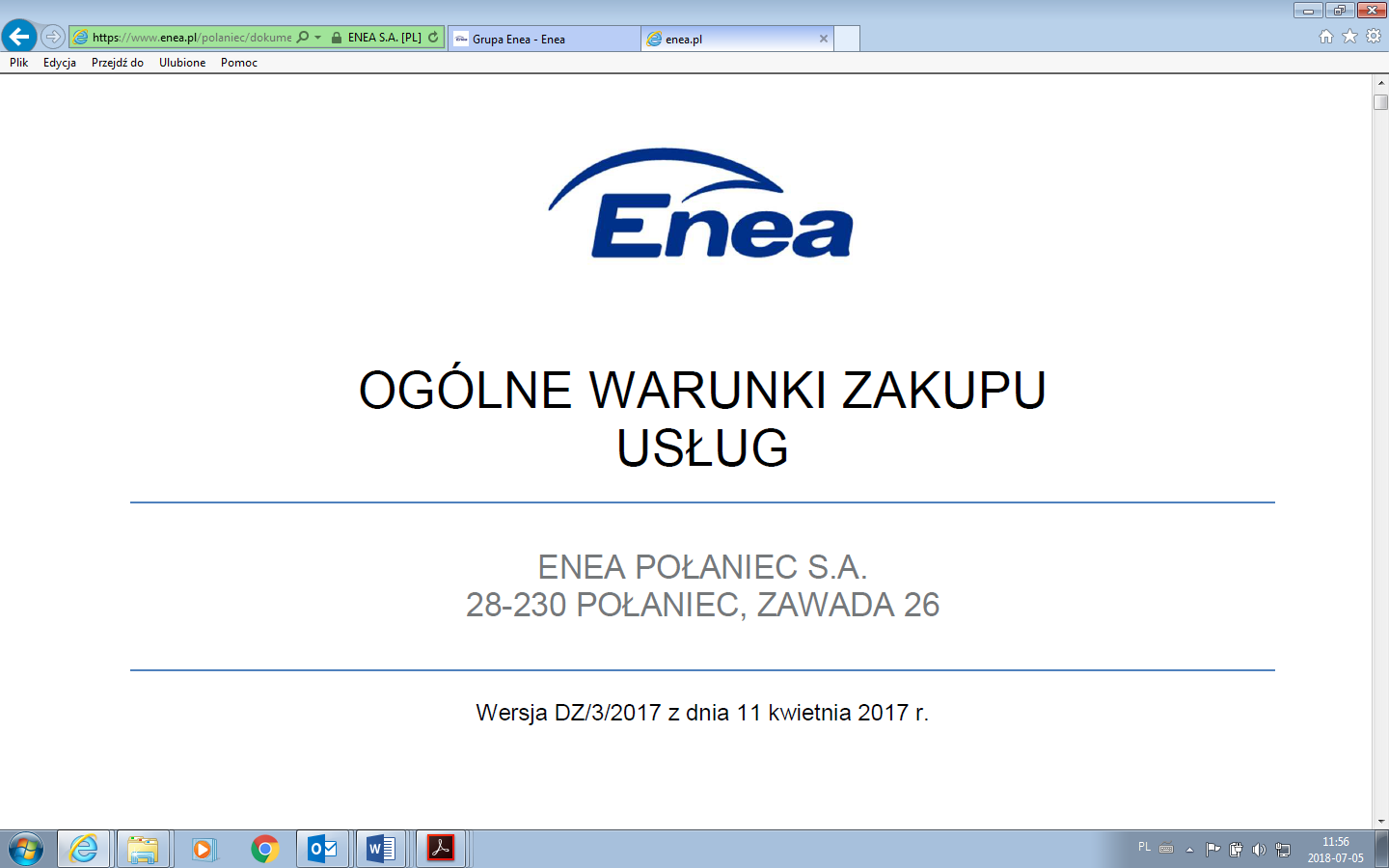 Wersja NZ/4/2018 z dnia 7 sierpnia 2018r.Załącznik nr 3 do Umowy nr NZ/O/…../………………/2020/…………………../MEEnea Elektrownia Połaniec S.A.Zawada 2628-230 Połaniec						Warszawa, ……………..Gwarancja Dobrego Wykonania Umowy nr …………….Zostaliśmy poinformowani, że pomiędzy Państwem, a …………………………………………. (dalej: ”Wykonawca”), w dniu …. została podpisana umowa nr …… dotycząca/na  ……………. (dalej: „Umowa”), na kwotę netto PLN……... Wiadomo nam także, iż zgodnie z Umową, Wykonawca jest zobowiązany przedłożyć Państwu zabezpieczenie w wysokości PLN …………. w formie gwarancji bankowej.W związku z powyższym, ……………………………………………………………………….., wpisany do Rejestru Przedsiębiorców w Sądzie Rejonowym dla ………………, …….. Wydział Gospodarczy Krajowego Rejestru Sądowego pod numerem KRS …………………………………., o kapitale zakładowym w kwocie ……………………… zł oraz kapitale wpłaconym w kwocie ……………..… zł, NIP ……………………., Regon: ………………………. (dalej: „Bank”), niniejszym zobowiązuje się nieodwołalnie i bezwarunkowo, bez badania zasadności żądania i bez względu na sprzeciw Wykonawcy, zapłacić każdą kwotę do łącznej wysokości:PLN ……………  (słownie: …………………………….)na Państwa pierwsze pisemne żądanie wypłaty, podpisane przez osoby upoważnione do reprezentowania Państwa, zawierające oświadczenie, że Wykonawca nie wypełnił lub nieprawidłowo wypełnił swoje zobowiązania wynikające z Umowy.Państwa pisemne żądanie zapłaty powinno zostać przesłane do Banku na adres jego siedziby, za pośrednictwem banku prowadzącego Państwa rachunek bankowy, celem potwierdzenia, że podpisy złożone na żądaniu wypłaty należą do osób upoważnionych do reprezentowania Państwa.Wszystkie wypłaty z tytułu niniejszej gwarancji są wolne od jakichkolwiek wzajemnych roszczeń, potrąceń, podatków, opłat, odsetek i innych obciążeń.Gwarancja obowiązuje do dnia ………… (dalej: „Terminem Ważności Gwarancji”). W przypadku dokonania wypłaty w ramach niniejszej gwarancji, kwota naszego zobowiązania z tytułu niniejszej gwarancji, zostanie automatycznie zmniejszona o wartość dokonanej wypłaty.Niniejsza gwarancja wygasa automatycznie w przypadku:gdyby Państwa żądanie wypłaty nie zostało przekazane do Banku w Terminie Ważności Gwarancji nawet, jeśli niniejszy dokument nie zostanie zwrócony Bankowi;otrzymania przez Bank, Państwa pisemnego oświadczenia, podpisanego przez osoby upoważnione do reprezentowania Państwa, zwalniającego Bank ze wszystkich zobowiązań przewidzianych w gwarancji przed upływem Terminu Ważności Gwarancji;gdy świadczenia Banku, z tytułu niniejszej gwarancji, osiągną kwotę gwarancji;zwrócenia Bankowi oryginału niniejszej gwarancji przed upływem Terminu Ważności Gwarancji.Niniejsza gwarancja powinna być zwrócona do Banku:po upływie Terminu Ważności Gwarancji,po dokonaniu przez Bank, w ramach niniejszej gwarancji, płatności na Państwa rzecz, na łączną kwotę gwarancji,w przypadku zwolnienia Banku przez Państwa ze zobowiązań wynikających z niniejszej gwarancji przed upływem Terminu Ważności Gwarancji.Jednakże zobowiązanie Banku z tytułu niniejszej gwarancji wygasa wraz z upływem Terminu Ważności Gwarancji, nawet w przypadku nie zwrócenia Bankowi oryginału gwarancji.Przeniesienie wierzytelności wynikających z niniejszej gwarancji jest możliwe tylko za zgodą Banku.Gwarancja została sporządzona według przepisów prawa polskiego.Do wszelkich praw i obowiązków wynikających z tej gwarancji stosuje się prawo Rzeczypospolitej Polskiej. Spory wynikające z gwarancji będą rozstrzygane przez sąd powszechny właściwy dla siedziby Banku.……………………………………..Załącznik nr 4 do Umowy nr NZ/O/……/………………………../2020/……………………./MEEnea Elektrownia Połaniec S.A.Zawada 2628-230 Połaniec					Warszawa, ………………Gwarancja Usunięcia Wad nr ………………….Zostaliśmy poinformowani, że pomiędzy Państwem a firmą …………………………………… (zwaną „Wykonawcą”), została zawarta w dniu ………….. Umowa nr ………………. (zwana „Umową”) na ……………….., na kwotę netto/brutto PLN …………………., która przewiduje, że na Państwa rzecz zostanie wystawiona gwarancja usunięcia wad w wysokości PLN  ……………...W związku z powyższym, my, ………………………………………………, niniejszym nieodwołalnie i bezwarunkowo gwarantujemy zapłacić każdą kwotę do łącznej wysokości nieprzekraczającejPLN ………………….	(słownie: ……………………………………………………)w terminie 14 dni roboczych od otrzymania Państwa pierwszego pisemnego żądania stwierdzającego, że Wykonawca nie wykonał lub nienależycie wykonał swoje zobowiązania z tytułu usunięcia wad wynikające z Umowy.Ze względów identyfikacyjnych Państwa żądanie zapłaty z tytułu tej gwarancji musi być nam przesłane przez Państwa Bank, wraz z jego potwierdzeniem, że osoby podpisane na tym żądaniu są do tego upoważnione.Niniejszą gwarancję należy zwrócić, gdy tylko przestanie obowiązywać.Gwarancja wygasa nawet, jeśli dokument niniejszy nie zostanie nam zwrócony, w dniu 
……………………….., o ile przed upływem tego dnia nie otrzymamy Państwa pisemnego zawiadomienia, zgodnie z wymienionymi warunkami, o wystąpieniu Państwa roszczenia. Gwarancja wygasa także w przypadku zwrotu niniejszego dokumentu przed terminem, o którym mowa wyżej.Państwa żądanie zapłaty winno być przesłane na adres siedziby …………………………………..Przelew wierzytelności z gwarancji możliwy jest wyłącznie za naszą pisemną zgodą. Przelew wierzytelności z gwarancji możliwy jest wyłącznie wraz z przelewem wierzytelności z Umowy.Do wszelkich praw i obowiązków wynikających z tej gwarancji stosuje się prawo Rzeczypospolitej Polskiej.Załącznik  nr 5 do umowy nr NZ/O/……/90000……./2020/5000………/MEKopia certyfikatu ubezpieczenia OC WykonawcyZałącznik  nr 6 do umowy nr NZ/O/……/90000……./2020/5000………/MEKlauzula informacyjna Administratoradla Wykonawcyzwiązana z realizacją Umowy(dla pełnomocników, reprezentantów, pracowników i współpracowników Wykonawcy wskazanych do kontaktów i realizacji umowy)Zgodnie z art. 13 i 14 ust. 1 i 2 Rozporządzenia Parlamentu Europejskiego i Rady (UE) 2016/679 z dnia 27 kwietnia 2016 r. w sprawie ochrony osób fizycznych w związku z przetwarzaniem danych osobowych w sprawie swobodnego przepływu takich danych oraz uchylenia dyrektywy 95/45/WE (dalej: RODO), informujemy:Administratorem Pana/Pani danych osobowych podanych przez Pana/Panią jest Enea Elektrownia Połaniec Spółka Akcyjna (w skrócie: Enea Połaniec S.A.)  z siedzibą w Zawadzie 26, 28-230 Połaniec (dalej: Administrator).Dane kontaktowe:Inspektor Ochrony Danych - e-mail: eep.iod@enea.pl, Pana/Pani dane osobowe przetwarzane będą w celu udziału w postępowaniu/przetargu oraz późniejszej realizacji oraz rozliczenia usługi bądź umowy, realizacji obowiązków podatkowych i rachunkowych oraz ustalenia, dochodzenia bądź obrony roszczeń.Podstawą prawną przetwarzania Pani/Pana danych osobowych jest art. 6 ust. 1 lit. b/c/f Rozporządzenia Parlamentu Europejskiego i Rady (UE) 2016/679 z dnia 27 kwietnia 2016 r. tzw. ogólnego rozporządzenia o ochronie danych osobowych, dalej: RODO - przetwarzanie jest niezbędne do wykonania umowy, wypełnienia obowiązku prawnego ciążącego na administratorze lub wynika z prawnie uzasadnionych interesów realizowanych przez administratora. Podanie przez Pana/Panią danych osobowych jest dobrowolne, ale niezbędne do udziału w postępowaniu i późniejszej realizacji usługi bądź umowy.Administrator może ujawnić Pana/Pani dane osobowe podmiotom upoważnionym na podstawie przepisów prawa.  Administrator może również powierzyć przetwarzanie Pana/Pani danych osobowych dostawcom usług lub produktów działającym na jego rzecz, w szczególności podmiotom świadczącym Administratorowi usługi IT, księgowe, transportowe, serwisowe, agencyjne, ochrony mienia i zakładu, operatorom pocztowym a także bankom w zakresie realizacji płatności. Zgodnie z zawartymi z takimi podmiotami umowami powierzenia przetwarzania danych osobowych, Administrator wymaga od tych dostawców usług zgodnego z przepisami prawa, wysokiego stopnia ochrony prywatności i bezpieczeństwa Pana/Pani danych osobowych przetwarzanych przez nich w imieniu Administratora.Pani/Pana dane osobowe będą przechowywane przez okres realizacji Umowy i wynikających z niej zobowiązań Wykonawcy (w tym z zakresu gwarancji i rękojmi za wady) oraz przez okres przedawnienia roszczeń wynikających z Umowy. Po upływie tego okresu dane osobowe będą przetwarzane tylko przez okres wymagany przepisami prawa. W przypadkach, gdy dalsze korzystanie z danych osobowych nie będzie konieczne lub nie będzie objęte obowiązkiem wynikającym z przepisów prawa, Zamawiający podejmie uzasadnione działania w celu usunięcia ich ze swoich systemów i archiwów, lub podejmie działania w celu anonimizacji takich danych osobowych.Dane udostępnione przez Panią/Pana nie będą podlegały profilowaniu.Administrator danych nie ma zamiaru przekazywać danych osobowych do państwa trzeciego.Przysługuje Panu/Pani prawo żądania: dostępu do treści swoich danych - w granicach art. 15 RODO,ich sprostowania – w granicach art. 16 RODO, ich usunięcia - w granicach art. 17 RODO, ograniczenia przetwarzania - w granicach art. 18 RODO, przenoszenia danych - w granicach art. 20 RODO,prawo wniesienia sprzeciwu (w przypadku przetwarzania na podstawie art. 6 ust. 1 lit. f) RODO – w granicach art. 21 RODO,Realizacja praw, o których mowa powyżej, może odbywać się poprzez wskazanie swoich żądań/sprzeciwu przesłane Inspektorowi Ochrony Danych na adres e-mail: eep.iod@enea.pl.Przysługuje Panu/Pani prawo wniesienia skargi do Prezesa Urzędu Ochrony Danych Osobowych w przypadku, gdy uzna Pan/Pani, iż przetwarzanie danych osobowych przez Administratora narusza przepisy o ochronie danych osobowych.CZĘŚĆ TRZECIA – PROJEKT UMOWY